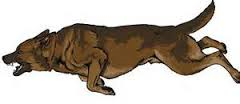 CGSK9 SERVICES LLC – Advanced Obedience ClassTHIS FORM MUST BE RETURNED VIA EMAIL PRIOR TO DROP OFFINTAKE FORMPET NAME: _______________________________ BREED: ____________ AGE:________AMOUNT PAYING AT DROP OFF (No less than ½ of balance) ____________OWNERS NAME: ______________________		PHONE: _________________EMAIL: ______________________________________________WHAT LANGUAGE WOULD YOU LIKE YOUR PET TRAINED IN? CIRCLE ONLY ONEENGLISH	GERMAN	 CZECH		FRENCH	DUTCHWHICH SIDE DO YOU WISH YOUR PET TO WALK ON?        RIGHT      LEFTDOES YOUR PET HAVE DAILY MEDICATION OR HEARTWORM/FLEA PREVENTATIVE TO TAKE?  YES     NOIf yes: Please write instructions for med dosage or date on preventative.-Is your pet an escape artist or a fence jumper?  YES   NO-Does your pet try to break out of crates? Please let us know – we do have special crates for this. YES    NO-Is your pet potty trained overnight?  YES   NO-Has your pet been spayed or neutered? -If applicable; when was the female’s approx. last heat cycle?-Does your pet have ANY people/dog aggression? This is very important as we have children, our pets as well as others pets on the property. Please understand that if your pet has extreme people aggression and we cannot touch your pet, then we cannot train your pet. If your answer is yes, is the aggression towards people and or dogs? Explain.Failure to answer truthfully is a liability on your part.  (See release form). Anything else we need to know?Additional Services/Equipment Options-Do you want a basic grooming at pickup ($25 per pet)? This includes bath, towel dry and nails only. No haircuts or de-shedding packages will be available for a board and train pet. We do train in ALL weather. While we do our best to keep your pet clean, they possibly will have an “outdoor dog” scent. The grooming is completely up to you-We highly recommend training collars – we use them here to train your pet humanly. This is a collar that simulates mother’s teeth and corrects pets with little effort. We do use these on our personal dogs  would you be interested in this collar ($25) Yes   No-Would you be interested in a Beta Bio thane leash set (leash and training tab - $40)? This leash set come in multiple colors and has a pull rate of 400lbs and comes with the CGSK9 Logo. The tab attached to the collar and gives you the availability to correct your pet using our training collar without the need to drag a leash around the house.  Yes   No-Do you want your pet to be micro-chipped? ($25)? YES    NOBe sure to send all paperwork and up to date vaccine record and rabies certificate prior to drop day.RELEASE FORMI understand that I am solely responsible for any harm caused to or by my dog(s) while my dog(s) is/are the care of CGSK9 SERVICES LLC.  I also understand and agree that in admitting my dog(s), CGSK9 SERVICES LLC has relied upon my representation that my dog(s) is/are in good health. I further understand that due to the way dogs interact and play with one another, cuts, nips, broken bones, scratches, illnesses and death can occur even though the dogs are supervised. I also understand that injuries/death/loss of pet can occur from pets jumping in/out of kennels, running on premise, escaping trainer during sessions, daily exercise/walking as well as attempting to break free from crates and kennel. I understand that if my pet become aggressive and attacks trainer/staff/residence of property or another pet – we will defend self(s) and others property. This includes injury up to termination (death) of said pet. I understand that some pets have anxiety, weight loss and may develop diarrhea and personality changes during and after boarding. I will not hold CGSK9 liable for diarrhea, weight loss or personality changes. While we are, a flea free facility there is a chance that another animal can infect my pet with fleas or other parasites – CGSK9 will not be held responsible for my pet contracting fleas or any other parasites. CGSK9 SERVICES LLC will make all reasonable attempts to contact owner if injury/sickness occurs. While my dog(s) is/are in the care of CGSK9 SERVICES LLC., if I am unreachable in the event of an actual emergency, I hereby authorize CGSK9 SERVICES LLC, its agents, employees and/or representatives to seek immediate veterinary care for my dog(s).  I understand that all costs in connection with veterinary, medical or other treatment shall be my sole responsibility. I will not hold CGSK9 SERVICES LLC, its owners, directors, officers, members, employees and agents responsible for injury/death/sickness or loss of my pet. I hereby release and agree to hold harmless CGSK9 SERVICES LLC, its owners, directors, officers, members, employees and agents from any and all liability, claims, suits, actions, loss, injury or damage of any nature or kind, or for any liability, claims, suits, actions, loss, injury or damage which I or my dog(s) may sustain or which may be caused in any way by my dog(s).  I specifically, without limitation, agree to fully indemnify CGSK9 SERVICES LLC for any and all such liability, claims, suits, actions, losses, injury or damage. I specifically agree to indemnify and hold harmless CGSK9 SERVICES LLC as to any loss, cost, claim, injury, damage or liability, sustained or incurred which is caused by an act or omission, whether negligent, intentional or otherwise, of an employee, representative, or agent of CGSK9 SERVICES LLC. I agree to pay all charges incurred by the services I or my dog(s) receives while in the care of CGSK9 SERVICES LLC.  If I should not return for my dog, CGSK9 SERVICES LLC will make every attempt to contact me.  If my dog is not picked up on expected date, a late fee will be assessed and/or my dog will be boarded overnight ($25 per day).  If after 3 days of no contact from the owner, CGSK9 SERVICES LLC will consider the animal(s) abandoned and will re-home the animal. I additionally give consent for my dog to be photographed while in the facilities at CGSK9 SERVICES LLC.  I agree to give CGSK9 SERVICES LLC to use my dog’s image on promotional materials, which may include its website and Facebook fan pages. I understand there is NO REFUNDS for any service / goods provided by CGSK9 SERVICES LLC. *SIGNATURE: _____________________________ This release is valid for life of pet.  